16.07.2018Г.№87РОССИЙСКАЯ ФЕДЕРАЦИЯИРКУТСКАЯ ОБЛАСТЬМУНИЦИПАЛЬНОЕ ОБРАЗОВАНИЕ«НИЖНЕУДИНСКИЙ РАЙОН»ЗАМЗОРСКОЕ МУНИЦИПАЛЬНОЕ ОБРАЗОВАНИЕАДМИНИСТРАЦИЯПОСТАНОВЛЕНИЕО ВНЕСЕНИИ ИЗМЕНЕНИЙ В ПЛАН-ГРАФИК ЗАКУПОК НА 2018 ГОД И НА ПЛАНОВЫЙ ПЕРИОД 2019-2020 ГГИсполняя положения совместного приказа Министерства Экономического развития Российской Федерации № 761 и Федерального Казначейства № 20н от 27.12.2011г "Об  утверждении порядка размещения на официальном сайте планов-графиков размещения заказов на поставки товаров, выполнение работ, оказание услуг для нужд заказчиков и формы планов-графиков размещения заказа на поставки товаров, выполнение работ, оказание услуг для нужд заказчика", в соответствии с  Федеральным законом от 05.04.2013г № 44-ФЗ, руководствуясь п.п.12 пункта 4 ст.12 Устава Замзорского муниципального образования, администрация Замзорского муниципального образования – администрация сельского поселения ПОСТАНОВЛЯЕТ:1. Внести изменения в план-график размещения заказов на поставки товаров, выполнение работ, оказание услуг для нужд заказчика на 2018 год и на плановый период 2019-2020г.г.(Прилагается)2. Настоящее Постановление опубликовать в средствах массовой информации «Вестник Замзорского сельского поселения» и на официальном сайте администрации Замзорского муниципального образования.3. Контроль за исполнением данного Постановления оставляю за собой.Глава Замзорского муниципального образования Е. В. Бурмакина17.07.2018Г.№88РОССИЙСКАЯ ФЕДЕРАЦИЯИРКУТСКАЯ ОБЛАСТЬМУНИЦИПАЛЬНОЕ ОБРАЗОВАНИЕ«НИЖНЕУДИНСКИЙ РАЙОН»ЗАМЗОРСКОЕ МУНИЦИПАЛЬНОЕ ОБРАЗОВАНИЕАДМИНИСТРАЦИЯПОСТАНОВЛЕНИЕО ВНЕСЕНИИ ИЗМЕНЕНИЙ В ПЛАН-ГРАФИК ЗАКУПОК НА 2018 ГОД И НА ПЛАНОВЫЙ ПЕРИОД 2019-2020 ГГИсполняя положения совместного приказа Министерства Экономического развития Российской Федерации № 761 и Федерального Казначейства № 20н от 27.12.2011г "Об  утверждении порядка размещения на официальном сайте планов-графиков размещения заказов на поставки товаров, выполнение работ, оказание услуг для нужд заказчиков и формы планов-графиков размещения заказа на поставки товаров, выполнение работ, оказание услуг для нужд заказчика", в соответствии с  Федеральным законом от 05.04.2013г № 44-ФЗ, руководствуясь п.п.12 пункта 4 ст.12 Устава Замзорского муниципального образования, администрация Замзорского муниципального образования – администрация сельского поселения ПОСТАНОВЛЯЕТ:1. Внести изменения в план-график размещения заказов на поставки товаров, выполнение работ, оказание услуг для нужд заказчика на 2018 год и на плановый период 2019-2020г.г.(Прилагается)2. Настоящее Постановление опубликовать в средствах массовой информации «Вестник Замзорского сельского поселения» и на официальном сайте администрации Замзорского муниципального образования.3. Контроль за исполнением данного Постановления оставляю за собой.Глава Замзорского муниципального образования Е.В.Бурмакина13.07.2018 г. № 51РОССИЙСКАЯ ФЕДЕРАЦИЯИРКУТСКАЯ ОБЛАСТЬМУНИЦИПАЛЬНОЕ ОБРАЗОВАНИЕ«НИЖНЕУДИНСКИЙ РАЙОН»ЗАМЗОРСКОЕ СЕЛЬСКОЕ ПОСЕЛЕНИЕДУМАРЕШЕНИЕОБ УТВЕРЖДЕНИИ ПОЛОЖЕНИЯ О ПОРЯДКЕ ОСУЩЕСТВЛЕНИЯ МУНИЦИПАЛЬНОГО ЗЕМЕЛЬНОГО КОНТРОЛЯ НА ТЕРРИТОРИИ ЗАМЗОРСКОГО МУНИЦИПАЛЬНОГО ОБРАЗОВАНИЯВ соответствии с частью 2 статьи 72 Земельного кодекса Российской Федерации, частью 3 статьи 14 Федерального закона от 06.10.2003 N 131-ФЗ "Об общих принципах организации местного самоуправления в Российской Федерации", руководствуясь постановлением Правительства Иркутской области от 12.02.2015 N 45-пп "Об утверждении Положения о порядке осуществления муниципального земельного контроля в Иркутской области",  статьей  40 Устава Замзорского муниципального образования, Дума Замзорского муниципального образованияРЕШИЛА1. Утвердить Положение о порядке осуществления муниципального земельного контроля на территории Замзорского муниципального образования.2. Решение Думы Замзорского муниципального образования от 18.01.2016 г.  № 102 «Об утверждении Положения о земельном контроле на территории Замзорского муниципального образования» признать утратившим силу.3. Опубликовать настоящее решение в «Вестнике Замзорского сельского поселения» и разместить на официальном сайте в информационно -  телекоммуникационной сети «Интернет» https://zamzor.ru.Глава Замзорскогомуниципального образования Е.В. БурмакинаПриложение к Решению ДумыЗамзорского муниципального образованияот 13.07.2018 г.№ 51ПОЛОЖЕНИЕО ПОРЯДКЕ ОСУЩЕСТВЛЕНИЯ МУНИЦИПАЛЬНОГО ЗЕМЕЛЬНОГО КОНТРОЛЯ НА ТЕРРИТОРИИ ЗАМЗОРСКОГО МУНИЦИПАЛЬНОГО ОБРАЗОВАНИЯ1. Настоящее Положение о порядке осуществления муниципального земельного контроля на территории Замзорского муниципального образования (далее -  Положение) разработано в соответствии с Земельным кодексом Российской Федерации, Федеральным законом от 6 октября 2003 года № 131-ФЗ "Об общих принципах организации местного самоуправления в Российской Федерации", Федеральным законом от 26 декабря 2008 года № 294-ФЗ "О защите прав юридических лиц и индивидуальных предпринимателей при осуществлении государственного контроля (надзора) и муниципального контроля" (далее - Федеральный закон № 294-ФЗ), постановлением Правительства Иркутской области от 12.02.2015 № 45-пп «Об утверждении Положения о порядке осуществления муниципального земельного контроля в Иркутской области», Уставом Замзорского муниципального образования и устанавливает порядок осуществления муниципального земельного контроля на территории Замзорского муниципального образования.2. Муниципальный земельный контроль в отношении юридических лиц, индивидуальных предпринимателей осуществляется в соответствии с положениями Федерального закона № 294-ФЗ.3. Органом, осуществляющим муниципальный земельный контроль, является администрация Замзорского муниципального образования (далее - орган муниципального земельного контроля). Для целей земельного контроля на территории Замзорского муниципального образования распоряжением администрации Замзорского муниципального образования создается постоянно действующая Комиссия по муниципальному земельному контролю на территории Замзорского муниципального образования (далее по тексту – Комиссия).Общая координация деятельности Комиссии по осуществлению  муниципального земельного контроля возлагается на специалиста администрации Замзорского муниципального образования. Муниципальный земельный контроль осуществляется во взаимодействии с Управлением Росреестра по Иркутской области, службами государственно-эпидемиологического надзора, ОМВД России по Нижнеудинскому району и иными органами, осуществляющими государственный контроль в области охраны собственности, окружающей природной среды и природопользования, с прокуратурой путем организации планирования совместных проверок, иных мероприятий, в том числе по устранению и предотвращению причин и условий, способствующих нарушению требований земельного законодательства, ведения учета и обмена информацией.4. Муниципальный земельный контроль осуществляется посредством проведения плановых и внеплановых проверок соблюдения органами государственной власти, органами местного самоуправления, гражданами в отношении объектов земельных отношений требований законодательства Российской Федерации (далее - земельное законодательство), за нарушение которых законодательством Российской Федерации предусмотрена административная и иная ответственность (далее - проверки).5. Плановые проверки проводятся органом муниципального земельного контроля в соответствии с ежегодными планами проверок, утверждаемыми руководителем органа муниципального земельного контроля.Ежегодный план проверок утверждается в срок до 31 декабря года, предшествующего году проведения проверок, и доводится до сведения заинтересованных лиц посредством его размещения на официальном сайте органа муниципального земельного контроля в информационно-телекоммуникационной сети "Интернет" либо иным доступным способом.6. В ежегодных планах проверок указываются следующие сведения:1) наименование органа муниципального земельного контроля, осуществляющего плановую проверку;2) местоположение объекта земельных отношений, в отношении которого проводится проверка, его кадастровый номер (при наличии);3) правообладатель объекта земельных отношений (при наличии), с указанием наименования, места нахождения - в отношении органов государственной власти, органов местного самоуправления, фамилии, имени, отчества (при наличии), адреса места жительства - в отношении граждан;4) цель и основание проведения проверки;5) дата начала и сроки проведения проверки.7. Внеплановые проверки проводятся органом муниципального земельного контроля в следующих случаях:1) поступления в орган муниципального земельного контроля обращений и заявлений граждан, в том числе индивидуальных предпринимателей, юридических лиц, информации от органов государственной власти, органов местного самоуправления, из средств массовой информации о нарушениях требований земельного законодательства, за которые законодательством Российской Федерации предусмотрена административная и иная ответственность; о нарушениях имущественных прав Российской Федерации, области, муниципальных образований области, юридических лиц, индивидуальных предпринимателей, граждан;2) непосредственного обнаружения должностными лицами органа муниципального земельного контроля признаков нарушений органами государственной власти, органами местного самоуправления, гражданами требований земельного законодательства, за которые законодательством Российской Федерации предусмотрена административная и иная ответственность;3) поручения Президента Российской Федерации, Правительства Российской Федерации, а также требования прокурора о проведении внеплановой проверки в рамках надзора за исполнением законов по поступившим в органы прокуратуры материалам и обращениям.8. Решение о проведении внеплановой проверки принимается в течение пяти рабочих дней с момента возникновения оснований для ее проведения.9. Решение о проведении проверки оформляется распоряжением администрации Замзорского муниципального образования (далее - правовой акт о проведении проверки), в котором указываются:1) наименование органа муниципального земельного контроля;2) фамилия, имя, отчество (при наличии), должность лица или должностных лиц органа муниципального земельного контроля, уполномоченных на проведение проверки, а также привлекаемых к проведению проверки экспертов, представителей экспертных организаций;3) наименование, адрес места нахождения органа государственной власти, органа местного самоуправления, фамилия, имя, отчество (при наличии), адрес места жительства гражданина, в отношении которых проводится проверка;4) цели, задачи, предмет проверки, срок ее проведения (даты начала и окончания проведения), перечень мероприятий, необходимых для достижения целей и задач проверки (фотосъемка объектов земельных отношений, в отношении которых проводится проверка, обмер границ объектов земельных отношений, в отношении которых проводится проверка, и другие);5) основания проведения проверки, в том числе подлежащие проверке требования земельного законодательства;6) местоположение объекта земельных отношений, в отношении которого проводится проверка, его кадастровый номер (при наличии);7) правообладатель объекта земельных отношений (при наличии);8) перечень документов, представление которых органом государственной власти, органом местного самоуправления, гражданином необходимо для достижения целей и задач проведения проверки.10. О проведении плановой проверки органы государственной власти, органы местного самоуправления, граждане уведомляются органом муниципального земельного контроля не позднее, чем за три рабочих дня до начала ее проведения посредством направления копии правового акта о проведении проверки заказным письмом с уведомлением о вручении либо иным доступным способом.11. О проведении внеплановой проверки органы государственной власти, органы местного самоуправления, граждане уведомляются органом муниципального земельного контроля не менее чем за двадцать четыре часа до начала ее проведения посредством направления копии правового акта о проведении проверки любым доступным способом.12. Срок проведения каждой из проверок, предусмотренных пунктом 4 настоящего Положения, не может превышать двадцать рабочих дней со дня начала проверки, указанного в правовом акте о проведении проверки.13. Должностные лица органа муниципального земельного контроля при проведении проверок имеют право:1) запрашивать в соответствии со своей компетенцией и безвозмездно получать на основании запросов в письменной форме от органов государственной власти, органов местного самоуправления, граждан информацию и документы, необходимые для проведения проверок, в том числе документы о правах на земельные участки и расположенные на них объекты, а также сведения о лицах, использующих земельные участки, в отношении которых проводятся проверки, в части, относящейся к предмету проверки;2) беспрепятственно по предъявлении служебного удостоверения и копии правового акта о проведении проверки получать доступ на земельные участки, указанные в правовом акте о проведении проверки, и осматривать такие земельные участки для осуществления муниципального земельного контроля;3) обращаться в органы внутренних дел за содействием в предотвращении или пресечении действий, препятствующих осуществлению муниципального земельного контроля, в установлении лиц, виновных в нарушениях земельного законодательства;4) привлекать экспертов и экспертные организации к проведению проверок;5) осуществлять иные полномочия, предусмотренные законодательством.14. По окончании проверки должностным лицом органа муниципального земельного контроля составляется акт проверки, в котором указывается следующая информация:1) дата, время и место составления акта проверки;2) наименование органа муниципального земельного контроля;3) реквизиты правового акта о проведении проверки, реквизиты ежегодного плана проведения проверок (при проведении плановой проверки);4) фамилия, имя, отчество (при наличии), должность лица или должностных лиц органа муниципального земельного контроля, уполномоченных на проведение проверки, а также привлекаемых к проведению проверки экспертов, представителей экспертных организаций;5) фамилия, имя, отчество (при наличии) должностного лица органа государственной власти, органа местного самоуправления, гражданина, присутствовавшего при проведении проверки;6) местоположение объекта земельных отношений, в отношении которого проводилась проверка, его кадастровый номер (при наличии);7) правообладатель объекта земельных отношений, в отношении которого проводилась проверка (при наличии);8) дата, время, продолжительность и место проведения проверки;9) сведения о мероприятиях, проводимых в ходе проверки (фотосъемка объекта земельных отношений, в отношении которого проводилась проверка, обмер границ объекта земельных отношений, в отношении которого проводилась проверка, и другие);10) сведения о результатах проверки, в том числе о выявленных нарушениях требований земельного законодательства;11) сведения об ознакомлении (отказе от ознакомления) с актом проверки должностного лица органа государственной власти, органа местного самоуправления, гражданина;12) подписи должностного лица или должностных лиц органа муниципального земельного контроля, проводивших проверку.15. К акту проверки прилагаются объяснения должностных лиц органов государственной власти, органов местного самоуправления, гражданина и иные связанные с результатами проверки документы или их копии (при наличии).16. Акт проверки оформляется в течение трех календарных  дней после ее завершения в двух экземплярах, один из которых с копиями приложений (при наличии) вручается под роспись должностному лицу органа государственной власти, органа местного самоуправления, гражданину, в отношении которых проводилась проверка. В случае отсутствия должностного лица органа государственной власти, органа местного самоуправления, гражданина, а также в случае отказа должностного лица органа государственной власти, органа местного самоуправления, гражданина от ознакомления с актом проверки акт направляется указанным лицам в течение двух дней со дня его оформления заказным письмом с уведомлением о вручении, которое приобщается к экземпляру акта проверки, хранящемуся в деле органа муниципального земельного контроля.17. В случае выявления в ходе проведения проверки нарушений требований земельного законодательства, за которые законодательством Российской Федерации предусмотрена административная и иная ответственность, в акте проверки указывается информация о наличии признаков выявленного нарушения. Должностные лица органа муниципального земельного контроля в течение трех рабочих дней с даты составления акта проверки направляют его копию в орган государственного земельного надзора.18. Должностные лица несут ответственность за неисполнение или ненадлежащее исполнение возложенных на них функций по осуществлению муниципального земельного контроля в соответствии с законодательством.19. Действия (бездействие) должностных лиц, повлекшие за собой нарушение прав органов государственной власти, органов местного самоуправления, гражданина при осуществлении муниципального земельного контроля, могут быть обжалованы в административном и (или) судебном порядке в соответствии с законодательством Российской Федерации.20.  Порядок организации и осуществления мероприятий, направленных на профилактику и предупреждение нарушений обязательных требованийВ целях предупреждения нарушений юридическими лицами, индивидуальными предпринимателями или физическими, обязательных требований, устранения причин, факторов и условий, способствующих нарушениям обязательных требований, администрация осуществляет мероприятия по профилактике нарушений обязательных требований в соответствии с ежегодно утверждаемыми администрацией Замзорского муниципального образования программами.В целях профилактики нарушений обязательных требований администрация:1) обеспечивает размещение на официальном сайте Замзорского муниципального образования в сети "Интернет" перечень нормативных актов или их отдельных частей, содержащих обязательные требования, оценка соблюдения которых является предметом муниципального контроля, а также текстов соответствующих нормативных правовых актов;2) осуществляет информирование юридических лиц, индивидуальных предпринимателей и физических лиц по вопросам соблюдения обязательных требований, в том числе посредством разработки и опубликования руководств по соблюдению обязательных требований, проведения семинаров и конференций, разъяснительной работы в средствах массовой информации и иными способами.В случае изменения обязательных требований администрация  подготавливает и распространяет комментарии о содержании новых нормативных правовых актов, устанавливающих обязательные требования, внесенных изменениях в действующие акты, сроках и порядке вступления их в действие, а также рекомендации о проведении необходимых организационных, технических мероприятий, направленных на внедрение и обеспечение соблюдения обязательных требований;3) обеспечивает регулярное (не реже одного раза в год) обобщение практики осуществления в области муниципального контроля и размещение на официальном сайте Замзорского муниципального образования города  в сети "Интернет" https://zamzor.ru соответствующих обобщений, в том числе с указанием наиболее часто встречающихся случаев нарушений обязательных требований с рекомендациями в отношении мер, которые должны приниматься юридическими лицами, индивидуальными предпринимателями или физическими лицами, в целях недопущения таких нарушений;4) выдает предостережения о недопустимости нарушения обязательных требований в соответствии с частью 3 настоящей статьи, если иной порядок не установлен федеральным законом.При условии, что иное не установлено федеральным законом, при наличии у администрации сведений о готовящихся нарушениях или о признаках нарушений обязательных требований, содержащихся в поступивших обращениях и заявлениях (за исключением обращений и заявлений, авторство которых не подтверждено), информации от органов государственной власти, органов местного самоуправления, из средств массовой информации в случаях, если отсутствуют подтвержденные данные о том, что нарушение обязательных требований, требований, установленных муниципальными правовыми актами, причинило вред жизни, здоровью граждан, окружающей среде, безопасности государства, а также привело к возникновению чрезвычайных ситуаций природного и техногенного характера либо создало непосредственную угрозу указанных последствий, и если юридическое лицо, индивидуальный предприниматель или физическое лицо ранее не привлекались к ответственности за нарушение соответствующих требований, администрация в порядке, установленном действующим законодательством, объявляет юридическому лицу, индивидуальному предпринимателю или физическому лицу предостережение о недопустимости нарушения обязательных требований и предлагает юридическому лицу, индивидуальному предпринимателю или физическому лицу принять меры по обеспечению соблюдения обязательных требований, требований, установленных муниципальными правовыми актами, и уведомить об этом в установленный в таком предостережении срок администрацию.13.07.2018 г. № 52РОССИЙСКАЯ ФЕДЕРАЦИЯИРКУТСКАЯ ОБЛАСТЬМУНИЦИПАЛЬНОЕ ОБРАЗОВАНИЕ«НИЖНЕУДИНСКИЙ РАЙОН»ЗАМЗОРСКОЕ СЕЛЬСКОЕ ПОСЕЛЕНИЕДУМАРЕШЕНИЕОБ УТВЕРЖДЕНИИ ПРАВИЛ БЛАГОУСТРОЙСТВА ТЕРРИТОРИИ ЗАМЗОРСКОГО МУНИЦИПАЛЬНОГО ОБРАЗОВАНИЯВ целях совершенствования организации процессов в сфере благоустройства территории Замзорского  муниципального образования, обеспечения чистоты, порядка, высоких эстетических качеств и формирования комфортной  среды, руководствуясь Федеральным законом от 06.10.2003 N 131-ФЗ "Об общих принципах организации местного самоуправления в Российской Федерации", приказом Министерства строительства и жилищно-коммунального хозяйства Российской Федерации от 13.04.2017 N 711/пр «Об утверждении методических рекомендаций для подготовки правил благоустройства территории поселений, городских округов, внутригородских районов», ст.ст. 6, 33 Устава Замзорского  муниципального образования, Дума Замзорского муниципального образованияРЕШИЛА:1. Утвердить Правила благоустройства территории Замзорского муниципального образования  (приложение).2. Решение Думы Замзорского муниципального образования от 19 октября 2017 года N 6  «Об утверждении Правил содержания и благоустройства территории Замзорского муниципального образования» признать утратившим силу.3. Опубликовать настоящее решение в «Вестнике Замзорского сельского поселения» и разместить на официальном сайте Замзорского муниципального образования в информационно-телекоммуникационной сети "Интернет" https://zamzor.ru.4. Настоящее решение вступает в силу после его официального опубликования.Глава Замзорскогомуниципального образования Е.В. БурмакинаПриложениек Решению ДумыЗамзорского муниципального образованияот 13.07.2018г № 52ПРАВИЛАБЛАГОУСТРОЙСТВА ТЕРРИТОРИИ ЗАМЗОРСКОГО МУНИЦИПАЛЬНОГО ОБРАЗОВАНИЯГлава 1. Общие положенияСтатья 1. Предмет правового регулирования настоящих Правил1. Настоящие Правила благоустройства территории Замзорского муниципального образования (далее – Правила) регулируют вопросы:- подготовка и согласование проектной документации по благоустройству;- размещение объектов и элементов благоустройства;- контроль над содержанием объектов и элементов благоустройства;-полномочия органов местного самоуправления в сфере благоустройства.2. Настоящие Правила действуют на всей территории Замзорского муниципального образования.3. Настоящие Правила обязательны для предприятий, учреждений, организаций независимо от организационно-правовых форм (далее – юридических лиц), индивидуальных предпринимателей без образования юридического лица (далее – индивидуальные предприниматели), осуществляющих свою деятельность на территории Замзорского муниципального образования, должностных лиц, в том числе органов местного  самоуправления, а также граждан, постоянно или временно проживающих в Замзорском муниципальном образовании.4. Общественные и культурно-массовые мероприятия, народные гуляния, в том числе с использованием любых форм торговли и обслуживания населения, проводятся их организаторами на территории Замзорского муниципального образования с соблюдением Правил.5. Правила обязательны при проектировании, экспертизе документации по благоустройству территории, контроле за осуществлением благоустройства на территории Замзорского муниципального образования, содержании благоустроенных территорий.Статья 2. Правовые основы организации благоустройства территории1. Настоящие Правила разработаны в соответствии с Федеральным законом от 06.10.2003 № 131-ФЗ «Об общих принципах организации местного самоуправления в Российской Федерации», Федеральным законом от 24 июня 1998 года № 89-ФЗ «Об отходах производства и потребления», Федеральным законом от 30 марта 1999 года № 52-ФЗ «О санитарно-эпидемиологическом благополучии населения» Градостроительным кодексом Российской Федерации, Земельным кодексом Российской Федерации, Жилищным кодексом Российской Федерации, приказа Минстроя России от 13 апреля 2017 года № 711/пр «Об утверждении методических рекомендаций для подготовки правил благоустройства территорий поселений, городских округов, внутригородских районов», иных нормативных правовых актов Российской Федерации, Иркутской области и Замзорского муниципального образования.Статья 3. Основные понятия и термины1. Для целей настоящих Правил используются следующие основные понятия:Благоустройство территории сельского поселения - комплекс предусмотренных правилами благоустройства территории сельского поселения мероприятий по содержанию территории, а также по проектированию и размещению объектов благоустройства, направленных на обеспечение и повышение комфортности условий проживания граждан, поддержание и улучшение санитарного и эстетического состояния территории;Газон - участок, занятый преимущественно естественно произрастающей или засеянной травянистой растительностью (дерновый покров).Детская площадка – участок земли, выделенный в установленном порядке, ограждением или обозначением искусственного происхождения, а на поверхности расположены объекты, предназначенные для игр детей (горки, карусели, качели, песочницы и (или) иные подобные объекты).Зеленая зона населенного пункта - территория за пределами границы населенного пункта, расположенная на территории сельского поселения, занятая лесами, лесопарками и другими озелененными территориями, выполняющая защитные и санитарно-гигиенические функции и являющаяся местом отдыха населения;Контейнер для мусора - емкость для сбора, накопления и временного хранения твердых коммунальных отходов, металлическая или пластиковая, объемом до .;Крупногабаритные отходы (далее - КГО) – отходы, габариты которых требуют специальных подходов и оборудования при обращении с ними;Малые архитектурные формы - объекты дизайна - урны, скамьи, декоративные ограждения, светильники, беседки, вазы для цветов, декоративные скульптуры, мемориальные доски, оборудование детских, спортивных площадок, площадок для отдыха и т.п.;Маломобильные группы населения - люди, испытывающие затруднения при самостоятельном передвижении, получении услуги, необходимой информации или при ориентировании в пространстве: инвалиды, люди с временным нарушением здоровья, беременные женщины, люди преклонного возраста, люди с детскими колясками и т.п.;Механизированная уборка - уборка территорий с применением специальных автомобилей и уборочной техники (снегоочистителей, снегопогрузчиков, пескоразбрасывателей, мусоровозов, машин подметально-уборочных, уборочных универсальных, тротуароуборочных, поливомоечных и иных машин, предназначенных для уборки территории).Наружное освещение - это совокупность установок наружного освещения (УНО), предназначенных для освещения в темное время суток, улиц, площадей, парков, дворов и пешеходных дорожек.Несанкционированная свалка мусора - скопление отходов производства и потребления, возникшее в результате их самовольного (несанкционированного) сброса (размещения) или складирования на площади свыше 30 квадратных метров и объемом свыше 20 кубических метров.Отходы производства и потребления (далее - отходы) - вещества или предметы, которые образованы в процессе производства, выполнения работ, оказания услуг или в процессе потребления, которые удаляются, предназначены для удаления или подлежат удалению в соответствии с федеральным законодательством;Объекты благоустройства – территории различного функционального назначения, на которых осуществляется деятельность по благоустройству;Очаговый навал мусора - скопление отходов производства и потребления, возникшее в результате их самовольного (несанкционированного) сброса (размещения) или складирования, объемом до 20 кубических метров, на площади до 30 квадратных метров.Ремонт элемента благоустройства - выполнение в отношении элемента благоустройства комплекса работ, обеспечивающих устранение недостатков и неисправностей, модернизацию и реставрацию элемента благоустройства;Ручная уборка - уборка территорий ручным способом с применением средств малой механизации;Система озелененных территорий населенного пункта - взаимоувязанное, равномерное размещение озелененных территорий, определяемое архитектурно-планировочной организацией населенного пункта и планом его дальнейшего развития, предусматривающее связь с насаждениями вне границ населенного пункта. Озелененные территории делятся на три группы: озелененная территория общего пользования, озелененная территория ограниченного пользования, озелененная территория специального назначения;Смет - отходы (мусор, состоящий, как правило, из песка, пыли, листвы) от уборки территорий общего пользования;Снежный вал - временное образование из снега, наледи, формируемое в результате их сгребания вдоль проезжей части улиц или на обочинах дорог;Содержание объекта благоустройства, элемента благоустройства - выполнение в отношении объекта благоустройства, элемента благоустройства комплекса работ, обеспечивающих его чистоту (в том числе удаление мусора и отходов), надлежащее физическое или техническое состояние и безопасность;Озелененная территория общего пользования - озелененная территория, предназначенная для различных форм отдыха. К озелененной территории общего пользования относятся лесопарки, парки, сады, скверы, бульвары.Прилегающая территория - территория, непосредственно примыкающая к границам земельных участков, зданий, сооружений, принадлежащих физическим, юридическим лицам, индивидуальным предпринимателям на праве собственности или ином вещном праве.Фасад - наружная стена здания, строения либо сооружения;Элементы благоустройства - декоративные, технические, планировочные, конструктивные устройства, растительные компоненты, различные виды оборудования и оформления, малые архитектурные формы, некапитальные нестационарные сооружения, наружная реклама и информация, применяемые как составные части благоустройства.Глава 2. Порядок участия граждан в благоустройстве прилегающих территорийСтатья 4. Формы участия граждан в благоустройстве территорий1. Граждане на добровольной основе принимают участие в благоустройстве территории Замзорского муниципального образования  на этапе проектирования, размещения и содержания. 2 Подготовка документации по благоустройству, размещение и содержание благоустройства на прилегающих территориях осуществляется в соответствии 
с Правилами благоустройства территории Замзорского муниципального образования.Глава 3. Порядок участия граждан в благоустройстве территорий на стадии проектирования и размещения благоустройстваСтатья 5. Формы участия граждан в благоустройстве территорий на стадии проектирования и размещения элементов благоустройства1. Все формы общественного участия обеспечивают наиболее полное включение всех заинтересованных лиц, на выявление их интересов и ценностей, их отражение в проектировании любых изменений, на достижение согласия по целям и планам реализации проектов.2. Открытое обсуждение документации по благоустройству территорий и размещения элементов благоустройства организовывается на этапе формулирования задач.3. Для осуществления участия граждан в процессе подготовки документации по благоустройству и размещению благоустройства определены следующие формы:а) совместное определение целей и задач по развитию территории, инвентаризация проблем и потенциалов среды;б) определение основных видов активностей, функциональных зон прилегающих территорий. При этом возможно определение нескольких преимущественных видов деятельности для одной и той же функциональной зоны (многофункциональные зоны);в) обсуждение и выбор типа оборудования, некапитальных объектов, малых архитектурных форм, включая определение их функционального назначения, соответствующих габаритов, стилевого решения, материалов;г) консультации по предполагаемым типам озеленения;д) консультации по предполагаемым типам освещения и осветительного оборудования;Статья 6. Информирование граждан о благоустройстве территорий1. Все решения, касающиеся благоустройства и развития территорий, принимаются открыто и гласно, с учетом мнения собственников зданий (помещений в них) и сооружений и иных заинтересованных лиц.2. Документация по благоустройству территории и информация о размещении объектов публикуется в свободном доступе в сети Интернет, а также видеозапись общественных обсуждений. Кроме того, предоставляется возможность публичного комментирования и обсуждения.Глава 4. Благоустройство территорииСтатья 7. Виды работ по благоустройству.1. К работам по благоустройству территории относятся:- Проектирование объектов;- Размещение элементов благоустройства;- Содержание и ремонт объектов благоустройства;- Содержание и ремонт элементов благоустройства;- Ликвидация несанкционированных свалок, очаговых навалов отходов;- Освобождение объектов благоустройства от самовольно размещенных элементов благоустройства;- Выявление, перемещение и утилизация разукомплектованных транспортных средств;- Содержание животных на территориях общего пользования;- Восстановление нарушенного благоустройства.Статья 8. Требования к благоустройству на территориях транспортной и инженерной инфраструктуры1. Объектами благоустройства на территориях транспортных коммуникаций населенного пункта обычно является улично-дорожная сеть (УДС) населенного пункта в границах красных линий, пешеходные переходы различных типов.2. Минимальный  перечень элементов благоустройства на территории улиц и дорог включает: твердые виды покрытия дорожного полотна и тротуаров, элементы сопряжения поверхностей, озеленение вдоль улиц и дорог, ограждения опасных мест, осветительное оборудование, носители информации дорожного движения (дорожные знаки, разметка).Глава 5. Правила содержания территорииСтатья 9. Общие положения по уборке территорий1. Содержание территории Замзорского муниципального образования – это комплекс мер (работ) по уборке населенных пунктов в соответствии с санитарными требованиями (санитарной очистке), сбору и вывозу бытовых отходов, обеспечению исправного состояния, восстановления, ремонта и улучшения внешнего вида объектов содержания.2. Объектами содержания территории Замзорского муниципального образования являются: проезжая часть и тротуары улиц и переулков;скамейки, детские площадки;остановки  общественного транспорта; гаражи,  места парковок;фасады, крыши зданий, жилых домов и надворных построек;ограждения (ограды, заборы), специальные стенды (тумбы), на которых осуществляется размещение объявлений, листовок, плакатов и других материалов информационного характера, не связанных с осуществлением предпринимательской деятельности; спортивные площадки, стадионы, корты;детские площадки;скверы, сады, деревья, газоны, кустарники;водоемы (реки, пруды и др.); кладбища;контейнеры, контейнерные площадки;фонари и опоры уличного освещения;иные объекты коммунальной инфраструктуры.3. Физические лица и юридические лица всех организационно-правовых форм, индивидуальные предприниматели должны соблюдать чистоту, поддерживать порядок и принимать меры для сохранения объектов благоустройства на всей территории Замзорского муниципального образования.4. Работы по содержанию территорий проводятся в соответствии с требованиями настоящих Правил, инструкций и технологических рекомендаций, а также соответствующих ГОСТов и СНиПов.5. Размер прилегающей территории устанавливается администрацией Замзорского муниципального образования.6. Работы по содержанию территорий в порядке, определенном настоящими Правилами, осуществляют:- на земельных участках, находящихся в собственности, аренде ином праве пользования, владения физических, юридических лиц и индивидуальных предпринимателей, и прилегающих к ним территориях - соответствующие физические, юридические лица и индивидуальные предприниматели;- на участках домовладений индивидуальной застройки, принадлежащих физическим лицам на праве собственности, и прилегающих к ним территориях - собственники или пользователи домовладений;- на контейнерных (бункерных) площадках и прилегающих к ним территориях - организации,  осуществляющие  содержание  жилищного  фонда, специализированные организации, осуществляющие сбор и вывоз отходов и мусора;- на территориях, где ведется строительство или производятся планировочные, подготовительные работы, и прилегающих к ним территориях (на все время строительства или проведения работ) - организации, ведущие строительство, производящие работы;- на территориях, прилегающих к объектам потребительского рынка - владельцы данных объектов (не допускается складирование тары на прилегающих газонах, крышах торговых палаток, киосков и т.д.);- на автомобильных дорогах с элементами обустройства, площадях, улицах и проездах поселенческой дорожной сети, а также мостах, путепроводах, эстакадах и тоннелях - специализированные организации, осуществляющие содержание и уборку дорог;- на тротуарах, пешеходных дорожках, расположенных на придомовых территориях - организации, осуществляющие содержание жилищного фонда, либо собственники помещений в многоквартирном доме при непосредственном управлении;- на объектах озеленения (парки, скверы, бульвары, газоны), в том числе расположенных на них тротуарах, пешеходных зонах, лестничных сходах - специализированные организации, осуществляющие содержание зеленых насаждений;- на территориях, прилегающих к отдельно стоящим объектам для размещения рекламы и иной информации - владельцы рекламных конструкций.7. Вывоз скола асфальта при проведении дорожно-ремонтных работ производится организациями, проводящими работы:с улиц Замзорского муниципального образования - незамедлительно (в ходе работ);8. Спиленные деревья вывозятся организациями, производящими работы по удалению сухостойных, аварийных, потерявших декоративную ценность деревьев, и обрезке ветвей в кронах в течение рабочего дня с момента окончания указанных работ с озелененных территорий улиц, и в течение суток с момента окончания указанных работ - с внутриквартальных территорий. Пни, оставшиеся после вырубки сухостойных, аварийных деревьев, удаляются в течение суток со дня вырубки (сноса) с улиц, и в течение трех суток со дня вырубки (сноса) - с внутриквартальных территорий.9. Удаление деревьев, упавших на проезжую часть дорог, тротуары, фасады и кровли жилых и производственных зданий, обеспечивают организации, на обслуживании которых находится данная территория. Удаление деревьев с проводов уличного освещения и электроснабжения производится сетевыми организациями или организациями, действующими на основании соответствующих договоров с сетевыми организациями.10. Виды и периодичность работ по содержанию и ремонту объектов благоустройства:- ежедневно:- уборка территории (мойка, полив, подметание, удаление мусора, снега, наледи, проведение иных технологических операций для поддержания объектов благоустройства в чистоте).- ежегодно:- проведение санитарной очистки канав, труб, дренажей, предназначенных для отвода ливневых и грунтовых вод, от отходов и мусора один раз весной и далее по мере накопления;- по мере необходимости:- исправление повреждений отдельных элементов объектов благоустройства;очистка, окраска и (или) побелка малых архитектурных форм и объектов внешнего благоустройства (оград, заборов, газонных ограждений, бордюров автомобильных дорог, тротуаров и т.п.) с учетом технического и эстетического состояния данных объектов;- восстановление объектов наружного освещения, окраска опор наружного освещения.- установка, замена, восстановление малых архитектурных форм и их отдельных элементов;- покос травы при достижении высоты более ;- снос сухих, аварийных и потерявших декоративную ценность деревьев и кустарников с корчевкой пней, посадка деревьев и кустарников, подсев газонов, санитарная обрезка растений, удаление поросли (сорняков), стрижка и кронирование живой изгороди, лечение ран;- ремонт и восстановление разрушенных ограждений и оборудования спортивных, хозяйственных площадок и площадок для отдыха граждан.11. Установление характера вида работ по благоустройству (текущий, капитальный) производится на основании нормативных документов, действующих в соответствующих сферах благоустройства.12. Виды работ по капитальному ремонту, ремонту, содержанию объектов благоустройства, относящихся к составу объектов улично-дорожной сети, определены Классификацией работ по капитальному ремонту и содержанию автомобильных дорог общего пользования и искусственных сооружений на них, утвержденной Министерством транспорта Российской Федерации.13. Установленный перечень видов работ по благоустройству и их периодичность не является исчерпывающим. Допускается применение иных видов работ и их периодичности, соответствующих требованиям нормативных правовых актов, не ухудшающих существующее благоустройство территории.Статья 10. Зимняя уборка территории1. Период осенне-зимней уборки территории Замзорского сельского поселения устанавливается администрацией Замзорского муниципального образования в зависимости от климатических условий и предусматривает уборку и вывоз мусора, снега и льда, грязи.2. Укладка свежевыпавшего снега в валы и кучи разрешена на всех улицах, площадях.3. В зависимости от ширины улицы и характера движения на ней, валы необходимо укладывать либо по обеим сторонам проезжей части, либо с одной стороны проезжей части вдоль тротуара с оставлением необходимых проходов и проездов.4. Утренняя уборка снега и зачистка тротуаров должна заканчиваться до 8 часов утра, а при длительных снегопадах и метелях уборка снега осуществляется с таким расчетом, чтобы была обеспечена безопасность движения пешеходов.Статья 11. Летняя уборка территории1. Уборка проезжей части улиц и проездов в летний период осуществляется в соответствии с требованиями настоящих Правил и инструкциями, определяющими технологию работ, технические средства, а также в соответствии с ГОСТами и СНиПами.2. Период летней уборки устанавливается администрацией Замзорского муниципального образования в зависимости от климатических условий и предусматривает обкос сорной растительности, уборку и вывоз КГО и мусора.3. В случае изменения погодных условий сроки начала и окончания летней уборки корректируются.Статья 12. Организация сбора и вывоза отходов1. Основными системами сбора отходов являются:1.1. Сбор твердых коммунальных отходов на контейнерных площадках:- в сменяемых контейнерах;- в несменяемых контейнерах.1.2. Сбор отходов в мусороприемных камерах зданий (при несменяемых контейнерах).1.3 Сбор отходов в урнах.3. Сбор КГО и строительных отходов осуществляется на специально отведенных площадках или в специально оборудованных контейнерах.4. Сбор и хранение тары должны производиться в специально отведенных для этого местах, расположение которых согласовывается в установленном законодательством порядке.5. Юридические лица, индивидуальные предприниматели, иные хозяйствующие субъекты, физические лица, осуществляющие свою деятельность на территории Замзорского муниципального образования, обязаны заключать договоры на оказание услуг по обращению с твердыми коммунальными отходами.Статья 13. Ликвидация несанкционированных свалок и очаговых навалов, отходов1. На территории Замзорского муниципального образования запрещается накапливать и размещать отходы производства и потребления в несанкционированных местах.2. Органы местного самоуправления в соответствии с вопросами местного значения на постоянной основе проводят консультации по повышению экологической культуры граждан, в частности проживающих на территории жилых домов частного жилищного фонда.Статья 14. Содержание и ремонт детских, спортивных площадок, площадок для выгула животных1. В целях своевременного выявления ненадлежащего содержания уполномоченным на содержание лицом осуществляется контроль за техническим состоянием оборудования площадок, который включает:а) первичный осмотр и проверку оборудования перед вводом в эксплуатацию;б) визуальный осмотр, который позволяет обнаружить очевидные неисправности и посторонние предметы, представляющие опасности, вызванные пользованием оборудования, климатическими условиями, актами вандализма;в) функциональный осмотр - представляет собой детальный осмотр с целью проверки исправности и устойчивости оборудования, выявления износа элементов конструкции оборудования;г) основной осмотр - представляет собой осмотр для целей оценки соответствия технического состояния оборудования требованиям безопасности.2. Визуальный осмотр элементов благоустройства площадок проводится ежедневно.3. Функциональный осмотр проводится с периодичностью один раз в 1-3 месяца, в соответствии с инструкцией изготовителя, а также с учетом интенсивности использования площадки. Особое внимание уделяется скрытым, труднодоступным частям элементов благоустройства.4. Основной осмотр проводится раз в год.В ходе ежегодного основного осмотра определяются наличие гниения деревянных элементов, коррозии металлических элементов, влияние выполненных ремонтных работ на безопасность оборудования.По результатам ежегодного осмотра выявляются дефекты объектов благоустройства, подлежащие устранению, определяется характер и объем необходимых ремонтных работ и составляется акт.5. При обнаружении в процессе осмотра оборудования дефектов, влияющих на безопасность оборудования, дефекты должны быть незамедлительно устранены. Если это невозможно, эксплуатацию оборудования необходимо прекратить, либо оборудование должно быть демонтировано и удалено с площадки6. Мероприятия по содержанию площадок и элементов благоустройства, расположенных на них, включают:- проверку и подтягивание узлов крепления;- обновление окраски элементов благоустройства;- обслуживание ударопоглощающих покрытий;- смазку подшипников;- нанесение на элементы благоустройства маркировок, обозначающих требуемый уровень ударопоглощающих покрытий из сыпучих материалов;- обеспечение чистоты элементов благоустройства, включая покрытие площадки и прилегающей территории;- площадки должны быть оборудованы урнами. Мусор из урн удаляется в утренние часы, по мере необходимости, но не реже одного раза в сутки;- средства наружного освещения, расположенные на площадке, должны содержаться в исправном состоянии, осветительная арматура и/или опора освещения не должны иметь механических повреждений и ржавчины, плафоны должны быть чистыми и не иметь трещин и сколов.7. Ремонт площадок и элементов благоустройства, распложенных на них, включает:- замену крепежных деталей;- сварку поврежденных элементов благоустройства;- замену частей элементов благоустройства (например, изношенных желобов горок).8. Лица, производящие ремонтные работы на территории площадки, принимают меры по ограждению места производства работ, исключающему допуск детей и получение ими травм. Ремонтные работы включают замену крепежных деталей, сварочные работы, замену частей оборудования.9. На территории площадок запрещается:размещать постоянно или временно механические транспортные средства;складировать снег, смет, листвы, порубочных остатков;складировать отходы производства и потребления.10. Во избежание травматизма не допускается наличие на территории площадки выступающих корней или нависающих низких веток, остатков старого, срезанного оборудования (стойки, фундаменты), находящихся над поверхностью земли, не заглубленных в землю металлических перемычек (как правило, у турников и качелей).11. При проведении строительных, земельных, ремонтных и прочих работ на прилегающей территории ведение работ и складирование строительных материалов на территории площадок не допускаются.Статья 15. Содержание территории жилых домов частного жилищного фонда Собственники (или) наниматели жилых домов частного жилищного фонда (далее - владельцы жилых домов), если иное не предусмотрено законом или договором, обязаны:1.1. обеспечить надлежащее состояние фасадов жилых домов, ограждений (заборов), а также прочих сооружений в границах домовладения. Своевременно производить поддерживающий их ремонт и окраску;1.2. установить на жилом доме знаки адресации и поддерживать его в исправном состоянии;1.3. очищать канавы и трубы для стока воды, в весенний период обеспечивать проход талых вод;1.4. складировать счищенный с прилегающей территории снег таким образом, чтобы был обеспечен проезд транспорта.Статья 16. Содержание строительных площадок, площадок производства работ При производстве строительных, земляных, ремонтных и иных работ обязательно выполнение следующих требований:1.1. Складирование материалов и оборудования следует производить только в пределах строительных площадок, зоны производства работ или в соответствии с утвержденным проектом.1.2. Обеспечение регулярного вывоза грунта и строительных отходов на специально отведенные места в соответствии с регламентом по обращению со строительными отходами, утвержденным в установленном порядке.1.3. Принятие мер по недопущению загрязнения прилегающей к зоне производства работ (строительной площадке) территории.1.4. Оборудование выезда с площадок устройством для мойки колес и кузовов транспортных средств. Указанные выезды должны иметь усовершенствованное покрытие и содержаться в чистоте.1.5. Соблюдение ежедневной чистоты и порядка на подъездах к строительным площадкам, зоне производства работ, а также на прилегающей территории.2. Не допускается:2.1. Организовывать и проводить вблизи жилой зоны строительные, ремонтные, погрузочно-разгрузочные и другие работы, сопровождающиеся нарушением тишины, за исключением спасательных, аварийно-восстановительных и других неотложных работ, связанных с обеспечением личной и общественной безопасности граждан, с 24.00 до 7.00;2.2. Сжигать мусор и утилизировать строительные отходы вне специальных мест;2.3. Перевозить грунт, мусор, сыпучие строительные материалы, легкую тару, спил деревьев без покрытия брезентом или другим материалом, исключающим загрязнение дорог, а также транспортировать строительные смеси и растворы (в том числе цементно-песчаный раствор, известковые, бетонные смеси) без принятия мер, исключающих возможность пролития их на дорогу, тротуар, обочину или прилегающую к дороге полосу газона;2.4. Выдвигать снег, убранный с территории площадки, а также отходы, образованные в процессе производства работ, за пределы строительной площадки, площадки производства работ;2.5. Загрязнять прилегающую территорию.2.6. Содержать территории площадки в загрязненном состоянии.3. Производитель работ обязан содержать площадку в чистоте и исправном состоянии до момента восстановления благоустройства и передачи площадки производства работ в установленном порядке. Невыполнение одного из указанных условий не освобождает производителя работ от выполнения требований настоящего раздела. Все разрушения и повреждения объектов благоустройства, произведенные по вине лиц, выполняющих строительные, земляные или ремонтные работы, должны быть восстановлены силами и средствами данных лиц.Статья 17. Содержание средств наружного освещения1. К средствам наружного освещения (далее - НО) относятся: устройства электроснабжения установок наружного освещения, включая питающие и распределительные линии, пункты питания, устройства защиты, зануления и заземления; осветительные приборы; устройства крепления осветительных приборов и воздушных электрических линий наружного освещения: опоры, кронштейны, тросовые растяжки, траверсы и т.д.; устройства управления установками наружным освещением.2. Вышедшие из строя газоразрядные лампы, содержащие ртуть, должны храниться в специально отведенных для этих целей помещениях и вывозиться на специализированные предприятия для утилизации.3. Не допускается вывозить указанные типы ламп на свалки.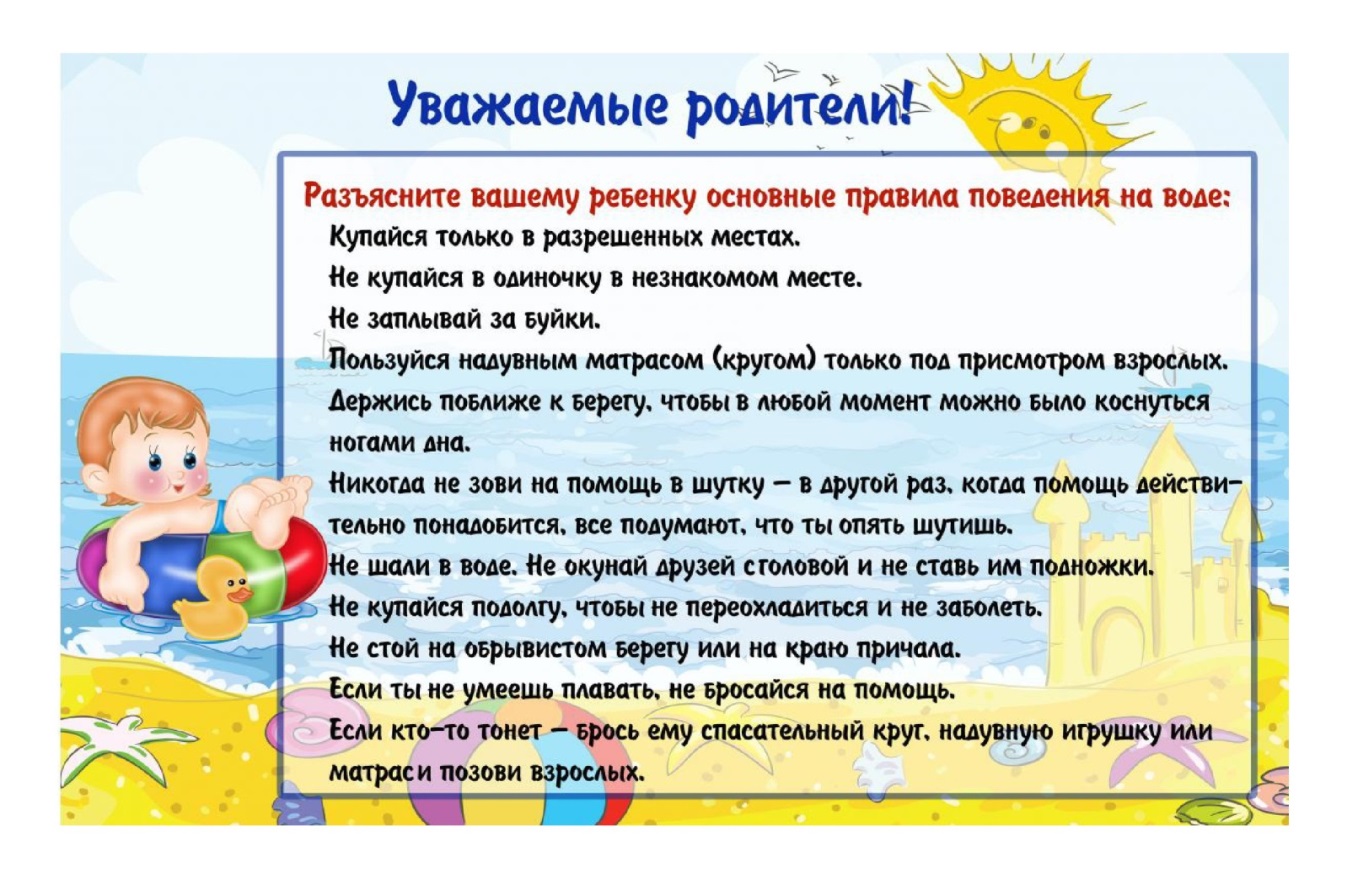 Адрес: Иркутская область Нижнеудинский район, п. Замзор, ул. Рабочая,5Издатель: Администрация Замзорского муниципального образования – администрация сельского поселения